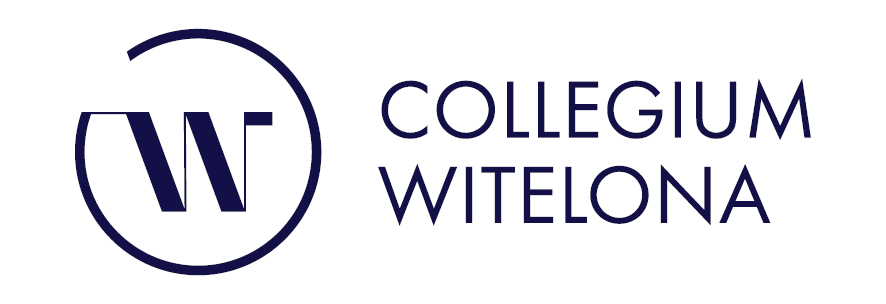 Formularz aplikacyjny dla potencjalnych mentorówImię i NazwiskoAdres e-mailTelefon KontaktowyNazwa firmy StanowiskoStaż pracyProszę opisać aktualne stanowisko pracy wraz z zakresem obowiązków.Dlaczego chce  Pan/Pani  uczestniczyć w Programie jako mentor?Co może Pan/Pani zaoferować mentee w ramach spotkań mentorskich?Jakie oczekiwania ma Pan/Pani względem mentee?Jak wyobraża sobie Pan/Pani pracę i spotkania z mentee?Proszę zaznaczyć ze studentami/studentkami jakiego kierunku chce Pan/Pani współpracować w ramach projektu mentorskiego?AdministracjaBezpieczeństwo WewnętrzneDietetyka EkonomiaFilologia Finanse, rachunkowość i podatkiInformatykaInżynier testowyPedagogikaPielęgniarstwoRatownictwo medyczneTurystyka i rekreacjaZarządzanieZarządzanie i inżynieria produkcji